Vypracovala: Mgr. Jana Hanáková a kolektiv pedagogů školySchválila: Mgr. Jana HanákováPedagogická rada projednala dne: 20.6.2023Školská rada schválila dne: 13.6.2023Směrnice nabývá platnosti ode dne: 1. září 2023Směrnice nabývá účinnosti ode dne: 1. září 2023ŠKOLNÍ ŘÁDObecná ustanoveníV souladu s Vyhláškou č. 48/2005 o Základním vzdělávání a některých náležitostech plnění povinné školní docházky a se Zákonem č. 561/2004 Sb. (Školský zákon) a souvisejícími právními předpisy v oblasti školské legislativy upravuje školní řád podrobnosti k výkonu práv a povinností žáků a jejich zákonných zástupců ve škole a podrobnosti o pravidlech vzájemných vztahů s pedagogickými pracovníky a provozními zaměstnanci, upravuje provoz a vnitřní režim školy, podmínky zajištění bezpečnosti a ochrany zdraví žáků a jejich ochrany před rizikovými faktory a před projevy diskriminace, nepřátelství nebo násilí.Školní řád dále upravuje podmínky zacházení s majetkem školy ze strany žáků. Součástí školního řádu jsou také pravidla pro hodnocení výsledků vzdělávání a způsob klasifikace žáků tzv.“ Klasifikační řád“ a „Sankční řád“, který ošetřuje případné prohřešky proti Školnímu řádu. Školní řád je platný a závazný pro všechny zaměstnance a žáky školy a jejich zákonné zástupce v prostorách budovy školy, v areálu školy, při akcích pořádaných školou, ve školní družině a ve školní jídelně. Speciální podrobnosti k výkonu práv a povinností žáků a jejich zákonných zástupců a pracovníků školy ve školní družině a ve školní jídelně upravují samostatné řády těchto školských zařízení. Tyto řády jsou přílohou tohoto školního řádu.Škola poskytuje vzdělávání distančním způsobem, pokud je v důsledku krizových nebo mimořádných opatření (např. mimořádným opatřením krajské hygienické stanice nebo plošným opatředním ministerstva zdravotnictví) nebo z důvodu nařízení karantény znemožněna osobní přítomnost ve škole více než poloviny žáků jedné třídy. V případě distanční výuky je jednotným výukovým kanálem pro žáky naší školy aplikace Microsoft Teams, pro klasifikaci a komunikaci se zákonnými zástupci systém Edupage.Práva a povinnosti Práva a povinnosti žáků ve škole	V souladu s ustanovením § 21 zákona č. 561/2004 Sb.:Žák má právo: Na vzdělávání a školské služby podle zákona č. 561/2004 Sb.Na rozvoj své osobnosti podle míry nadání, rozumových a fyzických schopností; jedná-li se o
žáky se speciálními vzdělávacími potřebami, mají právo na speciální péči v rámci možností školyNa informace o průběhu a výsledcích svého vzdělávání.Vyjadřovat se ke všem rozhodnutím týkajícím se podstatných záležitostí jejich vzdělávání, přičemž jejich vyjádření musí být věnována pozornost odpovídající jejich věku a stupni vývoje.Na informace a poradenskou pomoc školy nebo školského poradenského zařízení v záležitostech týkajících se vzdělávání podle zákona č. 561/2004 Sb.Na práva uvedená v odst. Žák § 21 zákona č. 561/2004 Sb. a s výjimkou písmen bodů 1 a 3 mají tato práva také zákonní zástupci dětí a nezletilých žáků.Na informace podle odst. Žák § 21 zákona č. 561/2004 Sb. mají v případě zletilých žáků právo také jejich rodiče, popřípadě osoby, které vůči zletilým žákům plní vyživovací povinnost.na vzdělávání v bezpečném prostředí školy Na účast ve výuce podle rozvrhu.Na odpočinek a volný čas mezi vyučujími hodinami.Na zabezpečení přístupu k informacím, zejména takovým, které podporují jeho duchovní, morální a sociální rozvoj.Na  ochranu  před  informacemi,  které  škodí  jeho  pozitivnímu  vývoji  a nevhodně ovlivňují jeho morálku.Na vyjádření vlastního názoru ve všech věcech, které se ho týkají. Svůj názor vyjadřuje přiměřenou formou, která neodporuje zásadám slušnosti a dobrého občanského soužití. Jeho názorům musí být dána náležitá váha. Žák má právo sdělit svůj názor třídnímu učiteli, ostatním vyučujícím, výchovnému poradci, metodikovi prevence, školní psycholožce, zástupkyni ředitelky, ředitelce školy.Vyjádřit se k záležitostem, které se jej nebo jeho třídního kolektivu týkají, může žák školy také prostřednictvím Žákovské samosprávy.Na svobodu myšlení, náboženství a projevu.Na ochranu před fyzickým nebo psychickým násilím, před projevy diskriminace, před nedbalým zacházením, před všemi rizikovými faktory, před vlivy a informacemi, které mohou negativně ovlivňovat jeho rozumovou a mravní výchovu, má právo na využití preventivních programů, které mu slouží k poskytnutí potřebné podpory ve zmíněných oblastech.Na poskytnutí pomoci v případě, že se ocitne v nesnázích nebo má nějaké problémy.Na informace a poradenskou pomoc školy v záležitostech týkajících se vzdělávání.Na zvláštní péči v odůvodněných případech (v případě jakéhokoliv druhu onemocnění, zdravotního postižení, v případě mimořádných schopností a talentu).Na  život  a práci ve zdravém životním prostředí a na odstraňování škodlivin ze školního prostředí v rámci možností školy.Na ochranu  před  všemi  formami  sexuálního  zneužívání  a před kontaktem s alkoholem, narkotiky  a psychotropními látkami, tabákovými a nikotinovými výrobky.Na vytvoření podmínek pro vyrovnání rozdílů ve znalostech žáka při přestupu z jiné školy vyplývajících z odlišnosti školních vzdělávacích programů.Žáci jsou povinni:Řádně docházet do školy a řádně se vzdělávat.Chovat se podle pravidel slušného chování, dodržovat školní řád, předpisy a pokyny školy k ochraně zdraví a bezpečnosti, vč. nastavených hygienických pravidel, s nimiž byli seznámeni.Plnit pokyny pedagogických pracovníků a ostatních pracovníků školy vydané v souladu s právními předpisy a školním řádem.Chodit do školy upraveni a vhodně oblečeni s ohledem na dobré mravy, s ohledem na roční období a také na nejvyšší povolenou teplotu vytápění budovy školy.Žáci jsou povinni jednat a chovat se ve škole, na školních akcích i mimo školu tak, aby nepoškozovali dobré jméno školy.Při vstupu do školy vypnout, uschovat mobilní telefon a nepoužívat ho ani o přestávkách, ve škole je zakázáno používat mobilní telefon i jiná technická zařízení včetně chytrých hodinek.Žákům není povoleno během pobytu ve škole, na školních akcích a školním hřišti žvýkat žvýkačky.Při účasti na všech akcích, které organizuje škola, je žák povinen dodržovat ustanovení školního 	řádu.Práva a povinnosti zákonných zástupců nezletilých žáků ve škole	V souladu s ustanovením § 21 zákona č. 561/2004 Sb.:	Zákonní zástupci žáka mají právo: Informovat se na prospěch a chování svého dítěte u vyučujících a třídních učitelů na pravidelných třídních schůzkách a hovorových hodinách, v termínech konzultačních hodin nebo po předchozí domluvě v jinou dobu, případně telefonicky nebo elektronickou poštou e-mailovým dotazem nebo připomínkou na adresu příslušného vyučujícího (příjmení@zstuhackova.cz).Na informace a poradenskou pomoc školy nebo školského poradenského zařízení v záležitostech týkajících se vzdělávání nezletilých žáků.Volit a být voleni do školské rady, do Spolku rodičů.Vznášet připomínky a podněty k práci školy u vyučujících nebo u ředitelky školy, vyjadřovat se ke všem rozhodnutím, týkajícím se podstatných záležitostí vzdělávání.Zákonní zástupci mohou využít k získání informací konzultačních hodin výchovné poradkyně, metodika prevence, školní psycholožky, speciálního pedagoga, konzultace s vedením školy v předem domluvených termínech.     	Zákonní zástupci nezletilých žáků jsou povinni:Zajistit, aby žák docházel řádně na vyučování a na školní akce.Na vyzvání ředitelky školy se osobně zúčastnit projednávání závažných otázek týkajících se vzdělávání žáka.Informovat školu o změně zdravotní způsobilosti, zdravotních obtížích dítěte nebo žáka nebo jiných závažných skutečnostech, které by mohly mít vliv na průběh vzdělávání a zdraví dítěte.Dokládat důvody nepřítomnosti žáka ve vyučování v souladu s podmínkami stanovenými tímto školním řádem, (viz níže) oznamovat škole údaje nezbytné pro školní matriku podle § 28 odst. 2 a 3   a další údaje, které jsou podstatné pro průběh vzdělávání nebo bezpečnost žáka a změny v těchto údajích.Nahradit škodu, kterou dítě způsobí svým nevhodným chováním a úmyslným ničením školního majetku.Byla-li u žáka absence v důsledku úrazu, který vznikl v prostorách, areálu, případně na akcích pořádaných školou, je zákonný zástupce povinen tuto skutečnost neprodleně nahlásit ředitelství školy.Ohlásit škole neprodleně jakékoliv změny, např. trvalého bydliště žáka, změny jeho osobních dat, úpravy v péči o dítě (např. rozhodnutí soudu o svěření dítěte do péče jednomu z rodičů, případné úpravy společné péče, opatrovnictví, apod.).Pravidelně (nejlépe denně) kontrolovat elektronickou žákovskou knížku v systému Edupage, nová sdělení neprodleně podepisovat.Rodiče zodpovídají za vhodné oblečení žáka s ohledem na dobré mravy a také s ohledem na roční období.Oznamovat škole tyto údaje a jejich změny:jméno a příjmení, rodné číslo, státní občanství a místo trvalého pobytu dítěteúdaje o předchozím vzdělávání, datum zahájení vzdělávání, údaje o průběhu a výsledcích vzdělávání, označení školy, vyučovací jazykúdaje o vzdělávacích potřebách žáka, údaje o podpůrných opatřeních poskytovaných žákovi a o závěrech vyšetření uvedených v doporučení školského poradenského zařízeníúdaje o zdravotní způsobilosti ke vzdělávání a o zdravotních obtížích, které by mohly mít vliv na průběh vzdělávání a zdraví žákajména a příjmení zákonných zástupců, místo trvalého pobytu, adresu pro doručování písemností, telefonické, popř. také e-mailové spojeníSystém elektronické komunikace se školou:Pro elektronickou komunikaci mezi rodičem a školou slouží oficiální účet ve školním informačním systému Edupage (elektronická žákovská knížka, omlouvání), na které jsou zasílány klíčové informace o organizaci a průběhu vzdělávání, organizaci akcí pořádaných v rámci vzdělávání apod.         Omlouvání nepřítomnosti žáka a jeho uvolňování z výuky:Omlouvání nepřítomnosti žáka se provádí prostřednictvím elektronické omluvenky z účtu rodiče v systému https://zstuhackova.edupage.org/ nebo přímo v mobilní aplikaci.Je-li zákonnému zástupci žáka předem známo, že se žák ze závažných rodinných, zdravotních důvodů nebo z důvodu návštěvy lékaře nedostaví do školy, vloží předem písemnou omluvenku do elektronické žákovské knížky.Zákonný zástupce žáka je povinen doložit důvody nepřítomnosti žáka ve vyučování nejpozději do 3 kalendářních dnů od počátku nepřítomnosti žáka. O ukončení nepřítomnosti provede zákonný zástupce záznam v elektronickém systému a zároveň v omluvném listu den před opětovným nástupem žáka do školy.Omlouvat absenci žáka jsou povinni výhradně zákonní zástupci.V případě souvislé dlouhodobé absence (překročí-li 2-3 týdny) s přihlédnutím ke zdravotnímu stavu žáka zákonní zástupci kontaktují školu k zajištění podkladů pro domácí přípravu při doplnění učiva.V odůvodněných případech (např. při často se opakující absenci, při podezření na skryté záškoláctví) je škola oprávněna vyžadovat ke každé absenci omlouvané zákonnými zástupci také potvrzení od lékaře nebo jiný úřední doklad zdůvodňující jeho nepřítomnost.Žáci jsou povinni řádně docházet do školy a řádně se vzdělávat (§22 zákona č. 561/2004 Sb.).Rodiče jsou informováni o způsobu uvolňování a omlouvání žáků (MŠMT 10 194/2002 – 14).Pokud je počet neomluvených hodin do počtu5 – bude uděleno Napomenutí třídního učitele6 až 15 – bude udělena Důtka třídního učitele16 až 31 – hodnocení chování jako uspokojivé a hlášení na příslušný orgán sociálně právní ochrany dětí32 a více – hodnocení chování jako neuspokojivé a hlášení na Policii České republikyNemůže-li žák přijít do školy pro předem známou překážku, zákonní zástupci žáka omluví předem třídnímu učiteli. Na jeden a dva dny žáka uvolňuje třídní učitel, na více dní ředitelka školy, případně zástupkyně ředitelky, a to na základě písemné žádosti zákonných zástupců (formulář žádosti je možné vyzvednout v kanceláři školy, u třídních učitelů nebo ke stažení na www stránkách školy). Žádost o uvolnění musí zákonní zástupci dodat škole nejpozději 5 pracovních dnů před plánovaným uvolněním. K žádosti zákonných zástupců se nejprve vyjádří třídní učitel. Uvolňování z výuky je zcela v kompetenci ředitelky školy.V případě zvýšené omluvené absence za pololetí školního roku informuje třídní učitel výchovného poradce, který doporučí další řešení (při překročení 100 hodin bude škola žádat potvrzení absence příslušným pediatrem).Ředitel školy může ze zdravotních nebo jiných závažných důvodů rozhodnout o uvolnění žáka na žádost jeho zákonného zástupce zcela nebo zčásti z vyučování některého předmětu; zároveň určí náhradní způsob vzdělávání žáka v době vyučování tohoto předmětu. Z předmětu tělesná výchova ředitel školy uvolní žáka z vyučování na základě žádosti zákonných zástupců, doložené písemným doporučením praktického lékaře pro děti a dorost nebo odborného lékaře. Z první nebo poslední vyučovací hodiny může být žák uvolněn se souhlasem zákonného zástupce bez náhrady.Každá neomluvená absence žáka musí být bezodkladně po zjištění projednána s jeho zákonnými zástupci. Podle počtu neomluvených hodin nebo v případě recidiv je nutné způsob projednání vhodně odstupňovat (učitel, výchovný poradce, ředitel školy,). Z průběhu jednání o neomluvené absenci žáka a závěrech jednání je vždy pořízen stručný zápis podepsaný zúčastněnými osobami.Nedojde-li ve stanoveném termínu k nápravě, oznámí škola případ písemně místně příslušnému orgánu sociálně právní ochrany dětí a ve zprávě zpracuje podstatný obsah záznamů, které byly dosud školou ve věci pořízeny.Práva a povinnosti pedagogických pracovníků        Pedagogičtí pracovníci mají právo:        	V souladu s ustanovením § 22a zákona č. 561/2004 Sb.:Na zajištění podmínek potřebných pro výkon jejich pedagogické činnosti, zejména na ochranu před fyzickým násilím nebo psychickým nátlakem ze strany dětí, žáků, studentů nebo zákonných zástupců dětí a žáků a dalších osob, které jsou v přímém kontaktu s pedagogickým pracovníkem ve škole.Aby nebylo do jejich přímé pedagogické činnosti zasahováno v rozporu s právními předpisy.Na využívání metod, forem a prostředků dle vlastního uvážení v souladu se zásadami a cíli vzdělávání při přímé vyučovací, výchovné, speciálně-pedagogické a pedagogicko-psychologické činnosti.Být voleni do školské rady a právo na objektivní hodnocení své pedagogické činnosti.Pedagogičtí pracovníci jsou povinni:        V souladu s ustanovením § 22b zákona č. 561/2004 Sb.:Vykonávat pedagogickou činnost v souladu se zásadami a cíli vzdělávání.Chránit a respektovat práva dítěte, žáka nebo studenta, chránit bezpečí a zdraví dítěte, žáka a studenta a předcházet všem formám rizikového chování ve školách a školských zařízeních.Svým přístupem k výchově a vzdělávání vytvářet pozitivní a bezpečné klima ve školním prostředí a podporovat jeho rozvoj.Zachovávat mlčenlivost a chránit před zneužitím osobní údaje, informace o zdravotním stavu dětí, žáků a studentů a výsledky poradenské pomoci školského poradenského zařízení a školního poradenského pracoviště, s nímž přišel do styku.Poskytovat dítěti, žáku, studentovi nebo zákonnému zástupci nezletilého dítěte nebo žáka informace spojené s výchovou a vzděláváním.Vnitřní režim a provoz školyŠkola je organizována jako úplná ZŠ. Sídlí ve dvou budovách:Tuháčkova 25 – 1. až 9. ročníkTuháčkova 39 – Školní družinaPři škole je jedna školní jídelna.Pro zaměstnance školy je škola otevřena v pracovních dnech od 6:30 do 17:00, v ostatních případech jen po předchozím schválení vedením školy a se zajištěním příslušného provozního zaměstnance.Vyučování je organizováno podle rozvrhu hodin, který je schválen ředitelkou školy. Rozvrh hodin je vyvěšen na dveřích každé třídy, příp. odborné učebny, rozvrh stěhování je vyvěšen na dveřích každé třídy, resp. odborné učebny. Také veškerá mimotřídní činnost žáků probíhá ve škole podle rozvrhu schváleného ředitelkou školy.Začátek vyučování je v 8:00 hod., v předřazené ranní hodině v 7:00 hod.Vyučovací hodina trvá 45 minut. V odůvodněných případech lze vyučovací hodiny spojovatVyučovací hodiny začínají a končí zvoněním, 3 minuty před každým začátkem hodiny odcházejí žáci do tříd připravit se na vyučování.Přestávky mezi hodinami jsou desetiminutové, hlavní přestávka po druhé vyučovací hodině trvá 20 minut.Časy zvonění:V případech vhodných zvláštního zřetele (zejména v případech blokových dvouhodinových předmětů) můžou být hodiny spojeny bez přestávky.Školní družina a školní jídelna vycházejí z režimu školy a pro vlastní provoz používají vlastní řád. Provoz školní družiny je zajištěn v pracovních dnech od 6:30 do 17:00 hodin.      Povinnosti návštěvníků školyVšechny návštěvy ve škole (každý, kdo vstoupí do budovy školy kromě žáků a zaměstnanců školy) jsou povinny se nahlásit  na vrátnici a sdělit další potřebné údaje (jméno, příjmení, účel návštěvy).ŽáciNástup do školy, příprava na vyučováníŽáci přicházejí do školy včas. Školní budova je otevřená pro žáky v 7:40. Žáci, kterým začíná vyučování nultou hodinu, vstupují do školy od 6:55 hod.Do budovy školy vstupují žáci určeným vchodem, označí svůj příchod prostřednictvím čipu a po celou dobu pobytu ve škole dbají na hygienu a dezinfekci rukou, bezpečné chování v předcházení respiračním a jiným infekčním nemocem.Žáci mají zakázáno vpouštět do budovy cizí osoby. Při vstupu do budovy školy za použití  elektrického vrátného je žákům zakázáno vpouštění cizích osob do budovy školy. Pokud by přesto k této události došlo, jsou žáci povinni vstup cizí osoby do budovy okamžitě nahlásit nejbližšímu pracovníkovi školy.Stejně pro žáky platí tato povinnost i při odchodu ze školy (nevpouštět cizí osoby do budovy, event. nahlásit vstup cizí osoby do budovy školy).Do budovy školy nevjíždějí žáci na koloběžkách, skateboardech, kolečkových bruslích, ani tzv. kolečkových botách, atd., tyto nesmí být volně ložené, únikové cesty musí být volné.S ohledem na požární rizika je zakázáno ukládání elektrokol a elektrokoloběžek v budově školy.Žáci si v šatně odloží oděv i obuv do šatní kóje, přezují se do vhodné obuvi a odeberou se do třídy. Šatnář odpovídá za uzamknutí šatny. Šatny jsou označeny štítkem. Ve škole chodí žáci bez pokrývky hlavy.Po zvonění na začátku každé vyučovací hodiny sedí žáci na svém místě ve třídě, mají připraveny do vyučování příslušné pomůcky a v klidu vyčkávají příchodu vyučujícího. Omluvy přijímá vyučující od jednotlivých žáků z místa.Průběh vyučováníŽák se aktivně účastní vyučování, nenarušuje nevhodným chováním průběh vyučovacích hodin. Při vyučování sedí žák slušně a plní pokyny vyučujícího. Chce -li odpovědět nebo se na něco zeptat, přihlásí se.Každý žák pracuje poctivě a svědomitě. Za přestupek se považuje napovídání a opisování a vydávání cizích prací za vlastní.Zvláště hrubé, opakované slovní a úmyslné fyzické útoky žáka vůči zaměstnancům školy nebo školského zařízení nebo vůči ostatním žákům se považují za zvláště závažné zaviněné porušení povinností. Dopustí-li se žák takového jednání, oznámí ředitel školy tuto skutečnost orgánu sociálně-právní ochrany dětí, jde-li o nezletilého, a státnímu zastupitelství do následujícího pracovního dne poté, co se o tom dozvěděl.Při výuce v tělocvičně, ve cvičné kuchyňce, venkovním altánu a v odborných učebnách dodržují žáci specifické bezpečnostní předpisy pro tyto učebny, dané řádem odborné učebny (viz příloha tohoto školního řádu). Vyučující daného předmětu jsou povinni s nimi seznámit žáky při první vyučovací hodině školního roku a dodatečně poučit žáky, kteří při první hodině chyběli. O poučení žáků provede učitel  záznam  do  elektronické  třídní  knihy. Do předmětu Člověk a svět práce (dílny, 6. ročník) a Domácnost (6. a 7. ročník) nosí žáci pracovní oblečení, v tělesné výchově a sportovních hrách cvičí ve cvičebním úboru, včetně vhodné sportovní obuvi.Žáci musí dodržovat zasedací pořádek stanovený třídním učitelem nebo příslušným vyučujícím.Během vyučování smí žák opustit své pracovní místo i třídu jen se svolením vyučujícího.Během pobytu ve škole a ve školním areálu bude mít žák mobilní telefon, sluchátka, případně veškerá dotyková či herní zařízení v tichém režimu uschována v aktovce. Je zakázáno používání a jakákoliv manipulace s nimi ve školních prostorách a ve školním areálu. Využití těchto zařízení je možné jen v rámci výuky po předchozím pokynu vyučujícího. Žák může odeslat rodiči zprávu nebo zatelefonovat, že je v pořádku na místě ještě před vstupem do školy. Ve výjimečných nutných případech bude mít žák možnost využít mobilní telefon ke kontaktování zákonného zástupce, pouze případě, že předem požádá třídního, popř. dozírajícího učitele. Žáci se zdravotním postižením budou mít vytvořen v používání mobilních telefonů mimořádný režim – upraven individuálně.Do sborovny, tělocvičny, dílny a kabinetů nesmějí žáci vstupovat bez přítomnosti nebo pověření vyučujícího.V budově, areálu školy a při všech akcích školy mají žáci přísný zákaz pořizovat bez předchozího svolení vedení školy fotografický, audio či video záznam z vyučovacích hodin, záznam prostor, vyučujících, zaměstnanců školy i spolužáků.Před ukončením vyučování nesmí žák bez vědomí svého třídního učitele (event. zastupujícího TU nebo vedení školy) opustit školní budovu. Musí-li žák opustit budovu během vyučování, a to z velmi vážných důvodů (např. návštěva lékaře, rodinné důvody), vyžádá si předem svolení třídního učitele, kterému předloží písemnou žádost rodičů o uvolnění nebo je žádost zákonných zástupců již zapsána v Edupage. V případě souhlasu třídního učitele se potom omluví i vyučujícímu příslušné hodiny. Žákům je zakázáno nosit do školy předměty, které by mohly ohrozit zdraví, způsobit úraz nebo ohrozit mravní výchovu žáků. Ve vlastním zájmu by žáci neměli nosit do školy cenné předměty, které nepotřebují k výuce (např. chytré hodinky, hudební přehrávače, elektronické hry, fotoaparáty nebo kamery, tablety či notebooky, apod., cenné šperky) a větší obnosy peněz. Při případné ztrátě nemůže škola uplatňovat pojistné plnění. Ztrátu (popř. nález) osobních a cenných věcí ohlásí žáci neprodleně prostřednictvím TU ředitelství školy. Nalezené věci se předávají v ředitelně školy.Žákům je zakázáno používat vlastní a nerevidovaná elektrická zařízení s připojením do rozvodné sítě (nabíječky apod.)Svévolná manipulace s školním ICT vybavením je žákům zakázána.Elektronická identita žákaPřístup k ICT prostředkům školy a využití online služeb předpokládá možnost jednoznačné identifikace každého uživatele. Pro tento účel jsou pověřenou osobou jednotlivým uživatelům (žákům, rodičům, učitelům, provozním zaměstnancům atd.) zřízeny a zpřístupněny jejich uživatelské účty (dále jen účty, podrobnosti Směrnice upravující provoz ICT). S každým jednotlivým účtem jsou spojena určitá přístupová práva, která rozhodujícím způsobem určují oprávnění uživatele ve vztahu ke zdrojům počítačové sítě a online služeb. Každý žák (dále jen uživatel) má ode dne počátku studia zřízen a zpřístupněn svůj účet v rámci školního informačního systému. Tento systém slouží jako elektronická žákovská knížka a komunikační prostředek mezi žákem a školou. Každý žák (dále jen uživatel) má od 1. třídy výše zřízen a zpřístupněn svůj online účet v rámci Microsoft 365 (dríve Office365) na doméně školy. V rámci tohoto účtu má zpřístupněny služby odpovídající jeho věkové kategorii. Online účet slouží k jednotnému přihlašování a identifikaci v systému vzdálené podpory výuky a také k online službám využívaným při výuce. Online účet slouží k práci s daty a dokumenty žáka v rámci žákovských projektů a výuky. Tato forma nakládání s daty je preferovaná nad místním úložištěm v rámci školní sítě. Uživatelský účet školní sítě a online účet využívají žáci výhradně jako prostředek výuky a vzdělávání. Zneužití účtu je považováno za závažné porušení školního řádu. Uživatel je povinen chránit svůj účet netriviálním heslem, pamatovat si jej a udržovat v tajnosti. Uživatel smí používat pouze přístupová práva, která mu řádným způsobem náležejí a nesmí vyvíjet žádnou činnost směřující k obejití tohoto ustanovení. Uživatel nesmí zpřístupnit svůj účet jiným uživatelům počítačové sítě. Uživatel nesmí zneužít nedbalosti jiného uživatele (např. opomenuté odhlášení) k tomu, aby v síti nebo online pracoval pod cizí identitou. Uživatelé jsou povinni při využívání ICT prostředků školy důsledně respektovat vlastnická práva k datům a informacím uloženým v elektronické podobě a musí se při přístupu k této formě uložení dat řídit naprosto stejnými etickými i zákonnými normami jako při přístupu k objektům a informacím v jiné podobě. Právo na všechny účety v rámci školní sítě, Microsoftu 365 (dríve Office365) na doméně školy, informačního systému a dalších služeb pro vzdělávání zaniká datem ukončení studia. Po ukončení studia je žákovi poskytnuta přechodná doba určená k převodu a záloze dat z online účtu v délce 2 měsíců.KomunikacePro elektronickou komunikaci mezi žákem a školou slouží výhradně školní informační systém Edupage, kde má každý žák vytvořen svůj účet, na který jsou zasílány podstatné informace o organizaci a průběhu vzdělávání, organizaci akcí pořádaných v rámci vzdělávání apod.PřestávkyZvonění na konci hodiny je signálem pro vyučujícího k ukončení vyučovací hodiny. Žáci vyčkají na jeho pokyn k ukončení hodiny.O velké přestávce se mohou žáci volně procházet po chodbě. Je dovoleno hrát stolní tenis pouze se svolením dozírajícího učitele podle rozpisu tříd. Pět minut před koncem přestávky se žáci vracejí do tříd.Žáci mohou trávit velké přestávky také v odpočinkových zónách, které se nacházejí na každém patře. Sedací nábytek na chodbách se nesmí přenášet do jiného patra ani jej poškozovat. Žáci se řídí pokyny pedagoga, konajícího dohled.Pro žáky platí přísný zákaz jakékoliv manipulace s okny a žaluziemi nejen ve třídách, ale i na chodbách školy. Okna jsou po dobu přestávky z bezpečnostních důvodů zavřena, třídy se větrají při vyučovacích hodinách, vždy za přítomnosti vyučujícího.O přestávkách se žáci ve třídě chovají slušně, klidně a navzájem si neubližují, nepřecházejí zbytečně do jiných tříd, poschodí nebo šaten.Přesun do jiné např. odborné učebny provádějí žáci individuálně 3 minuty před zvoněním na další hodinu. Před odchodem z učebny uvedou třídu do pořádku a uzamknou ji.Odchod ze školyPo skončení vyučování uklidí každý žák své pracovní místo, zvedne židli, žákovská služba zkontroluje stav třídy, zajistí odstranění nedostatků, postará se o čistotu tabule. Vyučující poslední vyučovací hodiny dá pokyn k odchodu žáků, teprve až je učebna uvedena do pořádku. Žáci, kteří jsou přihlášeni do školní družiny, odcházejí do šaten, kde si je přebírá příslušná vychovatelka.Za dohledu vyučujících odejdou žáci ukázněně do šatny.Žáci, kteří se stravují ve školní jídelně, si ponechají své věci v šatní kóji, která musí být uzamčena. Na oběd odcházejí vždy společně s vyučujícím.Ve školní jídelně se řídí žáci řádem školní jídelny, dodržují pravidla slušného stolování, plní pokyny dozírajících pedagogů.Po vyučování a po obědě se žáci zdržují v šatnách jen po nezbytně nutnou dobu. Při odchodu z budovy jsou žáci povinni označit svůj odchod prostřednictvím čipu v docházkovém systému školy.Po odchodu ze školy není žákům dovoleno se vracet do školy bez závažného důvodu. Pokud se přesto žák musí do školy vrátit, ohlásí se vyučujícímu, konajícímu dohled v šatnách, popřípadě na sekretariátě školy.Žákům není dovoleno v době mimo vyučování zdržovat se bez dozoru učitele v prostorách školy ani na školním pozemku, hřišti, na školní zahradě atd.Příchod žáků na odpolední vyučováníNa odpolední vyučování vstupují žáci do budovy nejdříve 10 min. před zahájením odpolední výuky. Odloží si pak v šatně do šatní kóje. Žáci čekají ve vestibulu na příchod příslušného vyučujícího, který je odvede do výuky.Komunikace žáků s učitelem a ředitelstvím školySvé záležitosti si vyřizují žáci s učiteli o velké přestávce a na třídnických hodinách, popřípadě si domluví termín konzultace.Většinu svých záležitostí vyřizují prostřednictvím třídního učitele.Prostřednictvím žákovské samosprávy se mohou žáci obracet na ředitelku školy s tím, že ředitelka školy je povinna se stanovisky a vyjádřeními těchto samosprávných orgánů zabývat.Žáci mohou využít k pohovorům konzultačních hodin výchovného poradce, metodika prevence a školního psychologa, konzultace s vedením školy v konzultačních hodinách.Organizace žákovských služebŽákovská samosprávaOd 4. ročníku si třída volí tyto odpovědné zástupce ve třídě:předsedamístopředsedanástěnkáři, služba pečující o květinovou výzdobu a další podle potřeby		Povinnosti žákovské samosprávyPředseda třídy:zastupuje třídní kolektiv při jednání s učitelidbá na to, aby byl pořádek v době, kdy není přítomen učitel, a aby žáci jeho třídy plnili svěřené úkolymá přehled o nepřítomných žácíchnenastoupí-li učitel 5 minut po zvonění do třídy, má povinnost oznámit tuto skutečnost ředitelství školy, aby bylo možno zajistit zástupZástupce předsedy třídy:je povinen pomáhat předsedovi, v době jeho nepřítomnosti jej v plném rozsahu zastupujeTřídní službav každé třídě se určují dva žáci, a to z různých jazykových skupin na jeden týden jako třídní službatito žáci se starají o čistotu tabule, připravují křídy, event. popisovače, dbají na čistotu třídyhlásí třídnímu učiteli nešetrné zacházení se školním majetkem a každé poškození inventářeráno po příchodu do třídy prohlédnou celou učebnu a ohlásí případné závady, po skončení vyučování prohlédnou třídu a zajistí v ní čistotu a pořádekSoučástí žákovské samosprávy jsou žáci, kteří pečují o nástěnky a květinovou výzdobu třídy.Zajištění bezpečnosti a ochrany zdraví žáků, ochrana před rizikovými faktory, projevy diskriminace, nepřátelství nebo násilíŽák svým chováním a jednáním na veřejnosti nesmí znevažovat dobré jméno školy.Žák školy dodržuje pravidla slušného a kulturního chování ve vztahu ke všem pracovníkům školy i ke spolužákům. Žák zdraví v budově školy srozumitelným pozdravem. Všichni žáci oslovují zaměstnance školy ,,Paní, pane“ s připojením funkce nebo titulu.Komunikace mezi žáky  a mezi  žáky  a pedagogy  se  odehrává  na  základě  vzájemného  respektu  a tolerance, vždy dle pravidel slušného chování. Nejsou přípustné žádné projevy zesměšňování, vulgární vyjadřování atp.Žák školy dbá důsledně pokynů pedagogických pracovníků (popř. pověřených provozních zaměstnanců a zaměstnanců školní jídelny).Žák školy dodržuje pravidla hygieny a bezpečnosti. Při každém svém počínání má na paměti nebezpečí úrazu. Žák je povinen chránit své zdraví, zdraví svých spolužáků a pracovníků školy.V případě,  že  žák   je   svědkem  události,  která  by  mohla  vést  k poškození  zdraví  kteréhokoliv z účastníků, je povinen neprodleně tuto skutečnost ohlásit nejbližšímu pedagogickému pracovníkovi.Úraz a první pomoc, výskyt infekčního onemocnění, návykové látkyŽák hlásí i malá zranění, která utrpí v průběhu vyučování, o přestávce, v ŠD i na akcích školy, učiteli. Vyučující  je povinen zapsat každý úraz do knihy úrazů (uložena na sekretariátě školy). V případě úrazu, který způsobí nepřítomnost žáka ve výuce, je vyučující, který úraz zapsal, povinen oznámit tuto skutečnost sekretariátu školy, aby mohla být pojistná událost postoupena smluvní pojišťovně. Úrazy musí být průkazným způsobem ohlášeny neprodleně. Na později nahlášené úrazy se nebere zřetel.Lékárničkami první pomoci jsou vybaveny kabinety školy,  kde běžné úrazy ošetří zdravotník školy.  V případě vážnějšího úrazu je každá osoba, která je poblíž úrazu, povinna poskytnout první pomoc a ihned uvědomit rychlou zdravotnickou pomoc.V případě zjištění požáru, který nelze lokalizovat ručními hasicími přístroji, je nutné uvědomit hasičský záchranný sbor. Ohlašovnou požáru je kancelář školy.Postup školy v případě úrazu či akutní zdravotní indispozice žáka: škola neprodleně informuje zákonného zástupce o skutečnosti, že žák utrpěl úraz, popř. nahlásil škole svoji zdravotní indispozici. Drobné úrazy ošetřují vyučující, event. kvalifikovaný zdravotník školy. V případě nutnosti neodkladného lékařského ošetření, kdy je žák ohrožen na životě nebo hrozí nebezpečí z prodlení, škola  zajistí  přivolání  RZP  a  o  této skutečnosti zákonné zástupce ihned informuje.  V ostatních případech se zákonný zástupce po obdržení informace od školy, že má dítě zdravotní potíže event. úraz, rozhoduje sám, zda žák setrvá ve škole do konce vyučování, či si jej rodič ve škole vyzvedne ještě před koncem vyučování k dalšímu ošetření dle vlastního uvážení.Při zjištění či podezření na infekční onemocnění dítěte (včetně pedikulózy) bude dítě odděleno od ostatních v rámci karanténního opatření. Škola neprodleně informuje rodiče a rodiče si vyzvednou nemocné dítě ve škole. V případě opakovaného a hromadného výskytu infekční nemoci ve škole, bude škola informovat příslušný orgán ochrany veřejného zdraví (krajská hygienická stanice). Pokud rodiče posílají opakovaně do školy infekčně nemocné dítě, může ředitelka školy informovat orgán sociální péče.Při akcích konaných mimo školu, kdy místem shromáždění není budova či areál školy, místo a čas shromáždění žáků a skončení akce oznámí škola nejméně 2 dny předem zákonným zástupcům žáka, a to nejčastěji  prostřednictvím  školního informačního systému Edupage, nebo informačního listu  s návratkou (ŠVP, LVK, výlety, apod.). Přechází-li žáci na vyučování mimo budovu školy či při jiných akcích  organizovaných  školou  mimo  budovu  školy,  řídí  se  pravidly  silničního provozu a pokyny doprovázejících osob. Před těmito akcemi odpovědný pedagog rodiče předem seznámí s organizací a plánovaným průběhem akce a žáky zvlášť poučí o bezpečnosti pro tuto konkrétní akci. Pro společné zájezdy tříd, lyžařské kurzy, školy v přírodě, výlety, zahraniční výjezdy, atd. platí zvláštní bezpečnostní předpisy, se kterými jsou žáci předem seznámeni. Při pobytu v ubytovacích zařízeních se žáci podřizují vnitřnímu řádu tohoto zařízení a dbají všech pokynů pracovníků tohoto zařízení.Žáci  nemohou  manipulovat  s žaluziemi,  topnými  tělesy,  s elektrickými  spotřebiči,  s vypínači   a elektrickým vedením, plynovým zařízením, a to s výjimkou použití přímo ve výuce po předchozích jasných a zřetelných pokynech vyučujícího a za jeho přímého dohledu.Pokud žák zjistí ztrátu osobní věci, neprodleně ohlásí tuto skutečnost vyučujícímu nebo učiteli, který koná dohled, a také třídnímu učiteli. Dbá na dostatečné zajištění svých věcí, uzamykání šatních skříněk, tříd. Jedná-li se o odcizení osobní věci z uzamčeného prostoru, žák neprodleně nahlásí škodnou událost a potřebné informace na sekretariátu školy z důvodu postoupení pojistné události pojišťovně. Ztráty z neuzamčených prostor pojišťovna nehradí.Žák školy se zodpovědně připravuje na vyučování a dodržuje ustanovení uvedená v tomto školním řádu, je zodpovědný za své studijní výsledky a chování.Žák školy pomáhá slabším nebo postiženým spolužákům, popřípadě dospělým návštěvníkům školy.Žák svým jednáním nesmí fyzicky ani psychicky ubližovat ostatním žákům či komukoliv z dospělých, ani je nijak omezovat či ponižovat.Vnášení, držení, distribuce, zneužívání návykových látek, tabákových a nikotinových výrobků, konzumace alkoholických nápojů a kouření je žákům ve všech prostorách a areálu školy, a rovněž při akcích pořádaných školou, přísně zakázáno. Případné porušení těchto zákazů může být klasifikováno jako trestný čin. V této souvislosti využije ředitelka školy všech možností daných příslušnými zákony včetně možnosti dát podnět k zahájení trestního stíhání osob, které se na porušení tohoto zákazu podílely. Ředitelka školy nebo jí pověřený pracovník bude informovat zákonné  zástupce  žáků,  u nichž bylo zjištěno porušení těchto zákazů, o zjištěních v tomto směru  a zároveň je seznámí s možnostmi odborné pomoci.Pro žáky platí ve škole a na akcích školy zákaz požívání nápojů, které mají měřitelné množství alkoholu (např. nealkoholická piva, Frisco, atd. ) a jako pro děti nevhodné také energetické nápoje (typu Redbull, Semtex, atd.).V případě podezření na požití návykové látky bude škola kontaktovat zákonné zástupce a Policii ČR.Obdobným způsobem bude škola postupovat v případě, že žák hrubým způsobem poruší pravidla BOZP,  případně provozní řád ubytovací kapacity (v případě akce pořádané školou v souvislost výukou mimo sídlo školy).Projevy šikanování mezi žáky, tj. násilí, omezování osobní svobody, ponižování apod., kterých by se dopouštěli jednotliví  žáci  nebo  skupiny  žáků  vůči  jiným  žákům  nebo  skupinám  (zejména  v situacích, kdy jsou takto postiženi žáci mladší a slabší), jsou v prostorách a areálu školy a rovněž při akcích školy přísně zakázány a jsou považovány za hrubé porušení školního řádu. Podle okolností ředitelka školy zváží možnost dalšího postihu žáků, kteří tento zákaz přestoupí, dále bude o svých zjištěních informovat jejich zákonné zástupce. V závažnějších případech bude případ předán orgánům činným v trestním řízení.Ve škole není povolena činnost politických stran a politických hnutí ani jejich propagace.Ve škole není povolena reklama, která je v rozporu s cíli a obsahem vzdělávání, a reklama a prodej výrobků ohrožujících zdraví, psychický nebo morální vývoj žáků nebo přímo ohrožující či poškozující životní prostředí (§ 32 odst.1 a 2 zák. č. 561/2004)Pravidla zacházení s majetkem školyŽák má právo užívat zařízení školy, pomůcky a učebnice v souvislosti s výukou, je přitom povinen řídit se pokyny učitelů a jiných oprávněných osob.Žák je  povinen  udržovat  v pořádku  a nepoškozené  všechny věci, které tvoří zařízení třídy a školy,  a také ty, které mu byly svěřeny v souvislosti s výukou. Zjistí-li jakékoliv poškození tohoto zařízení, okamžitě tuto skutečnost ohlásí vyučujícímu.Žák má povinnost neprodleně nahlásit jakoukoliv zjištěnou závadu popř. havárii na zařízení školy třídnímu učiteli, jeho zástupci nebo na sekretariát školy a předejít tak vzniku vážnějších škod, popř. poškození zdraví.Každé svévolné poškození, poškození z nedbalosti nebo zničení majetku školy, žáků, učitelů či jiných osob, hradí zákonní zástupci žáka, který poškození způsobil.UčiteléKaždý učitel se řídí zákony a vyhláškami platnými pro resort školství, Pracovním řádem zaměstnanců škol a školských zařízení vydaných MŠMT, směrnicemi MŠMT, Školním řádem, Organizačním řádem školy (soubor platných vnitřních směrnic vydaných ředitelkou školy a projednaných na pedagogické radě školy), Pracovním plánem školy, platnými předpisy v oblasti PO a BOZP, usneseními pedagogických rad, příkazy, rozhodnutími a pokyny ředitelky školy, zástupkyně ředitelky či ostatních vedoucích pracovníků.Třídní učitel je povinen před udělením výchovného opatření informovat zástupkyni ředitelky a ředitelku školy o důvodech navrhovaného výchovného opatření.Komunikace mezi pedagogy a mezi pedagogy a ostatními zaměstnanci školy se odehrává na základě vzájemného respektu a tolerance, vždy dle pravidel slušného chování.	Pravidla pro hodnocení výsledků vzdělávání žákůKlasifikační řádRozvoj nadání žákaK rozvoji nadání žáka škola uskutečňuje rozšířenou výuku anglického jazyka stanovenou školním vzdělávacím programem a to od 1. ročníku.Žáci se vzdělávají podle školního vzdělávacího programu „ Moje škola“. 	Hodnocení žákůHodnocení žáků je dáno vyhláškou číslo 48/2005 Sb.Každé pololetí se vydává žákovi vysvědčení; za první pololetí lze místo vysvědčení vydat žákovi výpis z vysvědčení.	Pravidla pro hodnocení žáků obsahují:Zásady hodnocení průběhu a výsledků vzdělávání a chování ve škole a na akcích pořádaných školou, zásady a pravidla pro sebehodnocení žáků:Hodnocení průběhu a výsledků vzdělávání a chování žáků je:jednoznačnésrozumitelnésrovnatelné s předem stanovenými kritériivěcnévšestrannéHodnocení vychází z míry dosažení očekávaných výstupů formulovaných ve výstupech jednotlivých předmětů ve školního vzdělávacího programu. Hodnocení je pedagogicky zdůvodnitelné, odborně správné a doložitelné. Hodnocení žáka provádí pedagog, resp. pedagogové se zaměřením na cílený rozvoj osobnosti žáka.Žáci jsou vedeni k sebehodnocení a k sebekontrole, s chybou či nedostatkem se pracuje. Prioritou hodnocení je hodnocení dosažení úrovně všech klíčových kompetencí.O způsobu hodnocení rozhoduje ředitelka školy se souhlasem školské rady, způsob hodnocení je klasifikačním stupněm, pouze v odůvodněných případech může ředitelka školy na základě písemné žádosti zákonných zástupců rozhodnout o použití slovního hodnocení.Váhu známek stanoví učitel daného předmětu a seznámí s ní žáky na začátku školního roku. Váhy jednotlivých známek se mohou lišit, výslednou známku nelze určit jako aritmetický průměr.Rámcové určování váhy známek v jednotlivých předmětech:1. stupeň1. - 2. ročník: Váha 1 - všechny známky mají stejnou váhu3. - 5. ročník:Český jazyk, matematikaVáha 2:		prověřování znalostí v probraném bloku učiva ( čtvrtletní a pololetní práce)Váha 1:	dílčí práce (diktáty, testy, cvičení z učebnice nebo pracovního sešitu, rychlé pětiminutovky, běžné opakovací testy a doplňovací cvičení, čtení, opis, početní příklady, ústní zkoušení)Váha 0,5:	psaníAnglický jazykVáha 2:		prověřování znalostí v probraném bloku učiva, testyVáha 1:		poslechy, čteníInformatika Váha 2: 		pololetní opakování, pololetní projektyVáha 1: 		testy, tematické projektyVáha 0,5: 	testy menšího rozsahu, slovní zásobaVšechny ostatní předměty - člověk a jeho svět, člověk a svět práce, přírodověda, vlastivěda, výchovy (Tv, Hv, Vv) využívají klasifikace známkami stejné váhy - váha 1.Domácí úkoly – nejsou součástí klasifikace, za nesplněný domácí úkol udělen emotikon 2. stupeňČeský jazykVáha 2: 		čtvrtletní a pololetní práceVáha 1: 	testy, diktáty, ústní zkoušení, báseň, čtenářský deník, slohová práce, prezentace, referát, mluvní cvičeníVáha 0,25:	aktivita
Anglický jazykVáha 2:		Module revisionVáha 1:		grammar/tests, writing, speaking, vocabulary/verbsVáha 0,5:	participation	Konverzace v anglickém jazyceVáha 1:		speaking, project, worksheetVáha 0,5:		participationNěmecký jazykVáha 2:		Klassenarbeiten – opakování lekceVáha 1:		Teste, Grammatik, Diktat, Lesen, Sprechen, Schreiben – dílčí činnosti a znalostiVáha 0,5:		kurze Grammatikübungen, Arbeitsblätter – dílčí znalosti, Aktivität, známka 1 z bezchybně 			vypracovaného domácího úkoluMatematikaVáha 2:		čtvrtletní písemné práceVáha 1:		dílčí testVáha 0,5:		speciální domácí úkol, náročný bonusový příklad, úspěch v matematické soutěžiVáha 0,25:	domácí úkoly, práce v hodině, bonusový příkladFyzikaVáha 1:		písemné práce a testy za větší tématické celky a vedení sešituVáha 0,75:	dílčí písemné práce, samostatné a skupinové práce během vyučovací hodinyChemieVáha 1:	písemné práce a testy za větší tématické celky, žákovské projekty na více vyučovacích hodin, vedení sešituVáha 0,75:	dílčí písemné práce a testy, samostatné a skupinové práce během vyučovací hodinyVáha 0,5:		samostatné krátké procvičování v hodině, dobrovolné domácí úkolyDějepisVáha 1:	písemné práce, prezentace, referáty, vedení portfoliaVáha 0,75:	samostatná práce v hodině, skupinová práce – odevzdání práce s textem Váha 0,5:	ústní prověřování znalostí, společné opakování (kvíz, powerpoint, vysvětli pojem atd.), dobrovolný domácí úkolPřírodopisVáha 1:	všechny známky z ústních zkoušení, písemných testů a další hodnocené práce (úspěchy v soutěžích, projekty, prezentace)Váha 0,5:		doplňovačky, pětiminutovky Váha 0,25:	aktivita v hodině, domácí úkolZeměpisVáha 1:	všechny známky z ústních zkoušení, písemných testů a další hodnocené práce (úspěchy v soutěžích, projekty, prezentace)Váha 0,5:		doplňovačky, pětiminutovky Váha 0,25:	aktivita v hodině, domácí úkolInformatikaVáha 2:	pololetní opakování, testy většího rozsahu, tematické projekty, domácí příprava (projekty, prezentace, práce s textem atd.)Váha 1:	testy (programy, opakování adt.), domácí příprava menšího rozsahu (programy, opakování atd.)Váha 0,5:	aktivita v hodině, testy menšího rozsahu (programy, opakování atd.)Mediální výchovaVáha 3:	tematické projekty velkého rozdahu (dlouhodobé projekty např. Redakce)Váha 2:	pololetní opakování, tematické projekty menšího rozsahu, domácí příprava (projekty, prezentace, práce s textem adt.)Váha 1:	testy, domácí příprava menšího rozsahuVáha 0,5:	aktivita v hodiněEkologická výchovaVáha 1:	všechny známky ze školních prací, projektů a domácích zadání Člověk a svět práceVáha 1:	všechny známky z průběžných činností a výsledných výrobků Tělesná výchovaVáha 2:		aktivita a snaha o zlepšení výkonů, přístup k hodinám tělesné výchovyVáha 0,25:	dílčí známka za výkony z jednotlivých aktivitSportovní hryVáha 0,25:	dílčí známka za výkony z jednotlivých aktivitVýchova k občanství, Výchova ke zdravíVáha 1:		testy, projekty, prověrkyVáha 0,5:		domácí úkoly, pracovní listy, samostatné práce, referátyVáha 0,25:	aktivita v hodiněHudební výchovaVáha 1:		všechny hudební činnosti, vedení zpěvníku, zadávané prezentace jako domácí úkolVýtvarná výchovaVáha 1:		samostatná práce, skupinová práce, projektyDomácí úkoly (1. i 2. stupeň)Domácí úkoly budou zadávány dle výše stanovených kritérií v jednotlivých předmětech – dle §22 zákona č. 561/2004 Sb., o předškolním, základním, středním, vyšším odborném a jiném vzdělávání (školský zákon), ve znění pozdějších předpisů, je škola oprávněna zadávat žákům domácí úkoly a smí vyžadovat jejich vypracování.Sebehodnocení žákůžák má právo vyjadřovat se k hodnocenímá-li žák pochybnosti o správnosti, popř. objektivitě hodnocení svého projevu, může se bezprostředně poté, co se o známce dověděl, obrátit s připomínkou či dotazem na příslušného vyučujícího, který skutečnosti prověří a sdělí žákovi, zda jeho připomínky byly oprávněné a bez prodlev se znovu k hodnocení vyjádřížák má právo sdělit vyučujícímu vlastní názor a na hodnocení svého projevu, zejména v případech, pokud se jeho vlastní hodnocení výrazně rozchází s hodnocením, které stanovil vyučujícížák může požádat vyučujícího o konzultaci k ověřovanému učivu, popř. požádat o opětovné prověření znalostí v nejbližším možném termínu a přihlédnutím na časové a organizační možnosti vyučujícího, rozhodnutí o vyhovění požadavkům žáka je zcela v kompetenci vyučujícíhožáci se učí obhajovat vlastní práci a argumentovat vhodnou formou výsledky své prácesebehodnocení žáků je důležitou součástí hodnocení žáků, posiluje sebeúctu a sebevědomí žáků, pomáhá vytvářet reálný pohled na sebe sama, sebehodnocení je zařazování do procesu vzdělávání průběžně všemi vyučujícími, způsobem přiměřeným věku žákůpři sebehodnocení se žák snaží vyjádřit:co se mu daříco mu ještě nejde, jaké má rezervyjak bude pokračovat dál, pokusí se navrhnout cestu, jak může dosáhnout vytyčeného cílepedagogové vedou žáka, aby pravdivě komentoval svoje výkony výsledkydůležitá je při sebehodnocení také práce s chybou jako důležitým prostředkem učenísebehodnocení nenahrazuje klasické hodnocení žáka pedagogem, ale může doplňovat a rozšiřovat evaluační procesy a více aktivizovat žákaStupně hodnocení prospěchu a chování v případě použití klasifikaceŠkola používá hodnocení klasifikačním stupněm, pouze u žáků s diagnostikovanými specifickými poruchami učení lze na základě písemné žádosti rodičů klasifikovat formou slovního hodnocení a to ve všech předmětech, vč. předmětů výchovného charakteru.Hodnocení žáků na vysvědčeníchování žáka ve škole a na akcích pořádaných školou se v případě použití klasifikace hodnotí na vysvědčení stupni:1 - velmi dobré2 - uspokojivé3 - neuspokojivévýsledky vzdělávání žáka v jednotlivých povinných a nepovinných předmětech stanovených školním vzdělávacím programem a chování žáka ve škole a na akcích pořádaných školou jsou v případě použití slovního hodnocení popsány tak, aby byla zřejmá úroveň vzdělání žáka, které dosáhl zejména ve vztahu k očekávaným výstupům formulovaným v učebních osnovách jednotlivých předmětů školního vzdělávacího programu, k jeho vzdělávacím a osobnostním předpokladům a k věku žákaslovní hodnocení zahrnuje posouzení výsledků vzdělávání žáka v jejich vývoji, ohodnocení píle žáka a jeho přístupu ke vzdělávání i v souvislostech, které ovlivňují jeho výkon, a naznačení dalšího rozvoje žáka, obsahuje také odůvodnění hodnocení a doporučení, jak předcházet případným neúspěchům žáka a jak je překonávat, škola převede slovní hodnocení nebo klasifikaci do slovního hodnocení v případě přestupu žáka na školu, která hodnotí odlišným způsobem, a to na žádost této školy nebo zákonného zástupce žákapokud je žák hodnocen slovně, převede škola pro účely přijímacího řízení ke střednímu vzdělání slovní hodnocení do klasifikace klasifikačním stupněm, u žáků se specifickými poruchami učení rozhodne ředitelka školy o použití slovního hodnocení na základě žádosti zákonného zástupcevýsledky vzdělávání žáka v jednotlivých povinných a nepovinných předmětech stanovených školním vzdělávacím programem se v případě použití klasifikace hodnotí na vysvědčení stupni prospěchu:1 - výborný2 - chvalitebný3 - dobrý4 - dostatečný5 - nedostatečnýpři hodnocení stupněm prospěchu jsou výsledky vzdělávání žáka a chování žáka ve škole a na akcích pořádaných školou hodnoceny tak, aby byla zřejmá úroveň vzdělání žáka, které dosáhl zejména vzhledem k očekávaným výstupům formulovaným ve výstupech školního vzdělávacího programu pro jednotlivé předměty, k jeho vzdělávacím a osobnostním předpokladům a k věku žáka, kasifikace zahrnuje ohodnocení píle žáka, jeho přístupu ke vzdělání i v souvislostech, které ovlivňují jeho výkonpři hodnocení chování žáka a při hodnocení stupněm prospěchu se na prvním stupni použije pro zápis stupně hodnocení číslice, na druhém stupni se použije slovní označení stupně hodnocení při hodnocení žáků, kteří nejsou státními občany České republiky a plní v České republice povinnou školní docházku, se dosažená úroveň znalosti českého jazyka považuje za závažnou souvislost podle odst. III/2 a 4, která ovlivňuje výkon žáka, při hodnocení těchto žáků ze vzdělávacího obsahu vzdělávacího oboru Český jazyk a literatura určeného Rámcovým vzdělávacím programem pro základní vzdělávání se na konci tří po sobě jdoucích pololetí po zahájení docházky do školy v České republice vždy považuje dosažená úroveň znalosti českého jazyka za závažnou souvislost podle odst. III/ 2 a 4, která ovlivňuje výkon žáka.Hodnocení žáků s OMJPři hodnocení vzdělávání žáků s OMJ se postupuje individuálně s přihlédnutím k jejich úrovni znalosti českého jazyka. Po nástupu takového žáka na naši školu prochází žák adaptačním obdobím (v délce cca 3 měsíce), kdy je hodnocení zejména formativní a má spíše motivační charakter. Během tohoto období provádí vyučující pedagogickou diagnostiku žáka. V 1. pololetí po nástupu do školy není žák hodnocen českého jazyka. Na konci následujícího pololetí po nástupu je již hodnocen známkou. Při vzdělávání žáků s OMJ i jejich hodnocení se škola řídí platnou legislativou (§ 16 Zákona 561/2001 Sb. v platném znění,§ 14 a § 15 Vyhlášky č. 48/2005 Sb. v platném znění, Zákonem Lex Ukrajina) a pokyny MŠMT pro žáky s OMJ.Celkové hodnocení žáka se na vysvědčení vyjadřuje stupni:prospěl(a) s vyznamenáním, jestliže není v žádném z povinných předmětů stanovených školním vzdělávacím programem hodnocen na vysvědčení stupněm prospěchu horším než 2 (chvalitebný), průměr stupňů prospěchu ze všech povinných předmětů stanovených školním vzdělávacím programem není vyšší než 1,5 a jeho chování je hodnoceno stupněm velmi dobré;prospěl(a), není-li v žádném z předmětů stanovených školním vzdělávacím programem hodnocen na vysvědčení stupněm prospěchu 5 – nedostatečný nebo odpovídajícím slovním hodnocením;neprospěl(a), je-li v některém z povinných předmětů stanovených školním vzdělávacím programem hodnocen na vysvědčení stupněm prospěchu 5 – nedostatečný nebo odpovídajícím slovním hodnocením.nehodnocen(a), není-li možné žáka hodnotit z některého z povinných předmětů stanovených školním vzdělávacím programem na konci prvního pololetí (Vyhláška č. 454/2006 Sb., kterou se mění vyhláška č. 48/2005 Sb.).V případě použití slovního hodnocení nebo kombinace slovního hodnocení a klasifikace převede škola pro určení celkového hodnocení žáka na vysvědčení slovní hodnocení na klasifikační stupeň.Postup žáka do vyššího ročníkuDo vyššího ročníku postoupí žák, který na konci druhého pololetí prospěl ze všech povinných předmětů stanovených školním vzdělávacím programem s výjimkou předmětů výchovného zaměření stanovených rámcovým vzdělávacím programem a předmětů, z nichž byl uvolněn, pokud mu nebylo povoleno opakování ročníku podle § 52 odstavce 6 věty třetí školského zákona. Do vyššího ročníku postoupí i žák prvního stupně základní školy, který již v rámci prvního stupně opakoval ročník, a žák druhého stupně základní školy, který již v rámci druhého stupně opakoval ročník, a to bez ohledu na prospěch tohoto žáka.Odklad hodnoceníPokud nelze žáka hodnotit na konci prvního pololetí, určí ředitelka školy pro jeho hodnocení náhradní termín, a to tak, aby hodnocení za první pololetí bylo provedeno nejpozději do dvou měsíců po skončení prvního pololetí. Není-li možné hodnotit ani v náhradním termínu, žák se za první pololetí nehodnotí.Pokud nelze žáka hodnotit na konci druhého pololetí, určí ředitelka školy pro jeho hodnocení náhradní termín, a to tak, aby hodnocení za druhé pololetí bylo provedeno nejpozději do konce září následujícího školního roku. V období měsíce září do doby hodnocení navštěvuje žák nejbližší vyšší ročník, popřípadě znovu devátý ročník.Opravné zkouškyŽáci devátých ročníků a žáci, kteří na daném stupni základní školy dosud neopakovali ročník, kteří na konci druhého pololetí neprospěli nejvýše ze dvou povinných předmětů s výjimkou předmětů výchovného zaměření, konají opravné zkoušky. Opravné zkoušky se konají nejpozději do konce příslušného školního roku v termínu stanoveném ředitelkou školy. Žák může v jednom dni skládat pouze jednu opravnou zkoušku. Opravné zkoušky jsou komisionální.Žák, který nevykoná opravnou zkoušku, nebo se k ní nedostaví, neprospěl. Ze závažných důvodů může ředitelka školy žákovi stanovit náhradní termín opravné zkoušky nejpozději do 15. září následujícího školního roku. Do té doby je žák zařazen do nejbližšího vyššího ročníku, popřípadě znovu do devátého ročníku.Opakování ročníkuŽák, který plní povinnou školní docházku, opakuje ročník, pokud na konci druhého pololetí neprospěl, nebo nemohl být hodnocen. To neplatí o žákovi, který v daném stupni základní školy již jednou ročník opakoval, tomuto žákovi může na žádost jeho zákonného zástupce povolit opakování ročníku pouze z vážných zdravotních důvodů.Ředitel školy může povolit žákovi na žádost jeho zákonného zástupce a na základě doporučujícího vyjádření odborného lékaře opakování ročníku z vážných zdravotních důvodů, a to bez ohledu na to, zda žák na daném stupni již opakoval ročník.Ředitel školy může žákovi, který splnil povinnou školní docházku a na konci druhého pololetí neprospěl nebo nemohl být hodnocen, povolit na žádost jeho zákonného zástupce opakování ročníku po posouzení jeho dosavadních studijních výsledků a důvodů uvedených v žádosti.Komisionální přezkoušeníMá-li zákonný zástupce žáka pochybnosti o správnosti hodnocení na konci prvního nebo druhého pololetí, může do 3 pracovních dnů ode dne, kdy se o hodnocení prokazatelně dozvěděl, nejpozději však do 3 pracovních dnů od vydání vysvědčení, požádat ředitele školy o přezkoumání výsledků hodnocení žáka; je-li vyučujícím žáka v daném předmětu ředitel školy, krajský úřad. Pokud není dále stanoveno jinak, ředitel školy nebo krajský úřad nařídí komisionální přezkoušení žáka, které se koná nejpozději do 14 dnů od doručení žádosti nebo v termínu dohodnutém se zákonnými zástupci žáka.Ukončení základního vzděláníDokladem o dosažení základního vzdělání je vysvědčení o úspěšném ukončení devátého, popřípadě desátého ročníku základního vzdělávání, vysvědčení o úspěšném ukončení. Toto vysvědčení je opatřeno doložkou o získání stupně základního vzdělání.Žák, který úspěšně ukončil základní vzdělávání nebo žák, který splnil povinnou školní docházku a nepokračuje v základním vzdělávání, přestává být žákem školy 30. června příslušného školního roku. Žák, který splnil povinnou školní docházku a koná opravnou zkoušku nebo bude hodnocen v náhradním termínu, je žákem školy do termínu konání těchto zkoušek, pokud mu nebylo povoleno opakování ročníku. Žák, která byl přijat ke vzdělávání ve střední škole, je považován za žáka základní školy do 31. srpna příslušného školního roku.Způsob získávání podkladů pro hodnocení a klasifikaci, kritéria pro hodnoceníPodklady pro hodnocení a klasifikaci získávají vyučující zejména: soustavným pozorováním žáků, sledováním jeho výkonů a připravenosti na vyučování různými druhy zkoušek (písemné, ústní, grafické, praktické, pohybové...), kontrolními písemnými pracemi, analýzou výsledků různých činností žáků.Při hodnocení úrovně dosažení kompetencí se podklady pro hodnocení kompetence sociální, komunikativní a personální získávají zejména z práce a zvládnutí role při skupinové nebo partnerské výuce, z kooperativního učení, respektování pravidel společné práce, komunikační dovednosti. Výborným nástrojem pro hodnocení zvláště kompetence sociální a komunikativní jsou různé školní projekty a akce, např. zahraniční jazykové a poznávací zájezdy, výlety, ŠVP, exkurze, atd. Při posuzování úrovně kompetence k učení klademe důraz zejména na čtení s porozuměním, práci s textem, orientaci v informacích, vyhodnocení správnosti informace a její použití v praxi. (Prostředky: projekty, referáty, dramatizace, atd.)Při posuzování úrovně kompetence k řešení problémů je používáno zadávání problémových úloh z praxe, je usilováno o co nejširší propojení ŠVP s praktickým životem. Při hodnocení kompetence občanské je sledováno důsledné respektování individuálních zvláštností žáků a rozdílů mezi žáky, je hodnoceno zapojení žáků do žákovské samosprávy, a jejich zapojení při tvorbě společných pravidel, míra zodpovědnosti a tolerance, kterou žák svým chováním a ve svých postojích vyjadřuje. Při hodnocení kompetence pracovní je posuzována schopnost převést získané teoretické poznatky do praktického života formou zadaných úkolů. Žáci jsou vedeni k tomu, aby objektivně dokázali vyhodnotit vlastní předpoklady pro budoucí profesní orientaci a aby znali nejběžnější profese a jejich náplň.Známky získávají vyučující průběžně během celého klasifikačního období. Hodnocení na konci klasifikačního období v sobě kromě hodnocení úrovně znalostí a dovedností (známky) zahrnuje nutně i komplexní hodnocení úrovně dosažených klíčových kompetencí se zaměřením na aspekty, které jsou uvedeny výše.Formy ověřování vědomostí a dovedností žákapísemné práce, slohové práce, testy, diktáty, cvičeníústní zkoušení a mluvený projevúprava sešitů, samostatné aktivity a domácí úkolyproblémové úkolyvýroba pomůcek, laboratorní práce atp.projektové a skupinové práceprojektové dnytýdenní školy v příroděsoustavné diagnostické pozorování žákaMinimální počet známek, které musí žák za dané pololetí získat se rozlišuje podle typu předmětu a jeho týdenní hodinové dotace, stanovené školním vzdělávacím programem:hlavní vzdělávací předměty: (český jazyk, matematika, 1. cizí jazyk, 2. cizí jazyk) - celkem 8 známek za každé pololetívzdělávací předměty s dotací 1 hodina týdně – celkem 4 známky za každé pololetívzdělávací předměty s dotací 2 hodiny týdně – celkem 6 známek za každé pololetípředměty výchovného charakteru – celkem 4 známky za každé pololetíVyučující písemným popř. ústním zkoušením hodnotí žáky nejméně tímto stanoveným minimálním počtem známek (viz výše) za celé klasifikační období, v odůvodněných případech (jako je např. dlouhodobá nebo opakovaná absence) může být tento minimální počet známek individuálně snížen.Učitel oznamuje žákovi výsledek každé klasifikace, klasifikaci zdůvodňuje a poukazuje na klady a nedostatky hodnocených projevů, výkonů, výtvorů, s ohledem na vymezené klíčové kompetence daného předmětu. Po ústním vyzkoušení oznámí učitel žákovi výsledek hodnocení okamžitě. Žák má právo se k hodnocení vyjádřit.Vyučující  je povinen informovat o jednotlivých známkách zákonné zástupce prostřednictvím zápisu  v Edupage.Kontrolní písemné práce a další druhy zkoušek rozvrhne učitel rovnoměrně na celý školní rok, aby se nadměrně nenahromadily v určitých obdobích.O termínu písemné zkoušky, která má trvat celých 45 minut (čtvrtletní, resp. pololetní práce), informuje vyučující žáky dostatečně dlouho dobu předem. Ostatní vyučující o tom informuje formou zápisu do třídní knihy. Učitel je povinen vést soustavnou evidenci o každé klasifikaci žáka průkazným způsobem tak, aby mohl vždy doložit správnost celkové klasifikace žáka i způsob získání známek (ústní zkoušení, písemné...). V případě dlouhodobé nepřítomnosti nebo rozvázání pracovního poměru v průběhu klasifikačního období zpřístupní tento klasifikační přehled zastupujícímu učiteli nebo vedení školy. Zastupující vyučující předá po skončení zastupování klasifikaci, kterou prováděl v době  nepřítomnosti příslušného vyučujícího prostřednictvím příslušné zástupkyně ředitelky školy kmenovému pedagogovi.Klasifikační stupeň určí učitel, popř. učitelé, kteří vyučují příslušnému předmětu. Při dlouhodobějším pobytu žáka mimo  školu  (léčebné  pobyty,  dočasné  umístění  v  ústavech,  apod.)  berou  vyučující v úvahu i známky žáka, které škole sdělí škola při instituci, kde byl žák umístěn.Učitelé mohou zejména z důvodů motivačních použít v 1. a 3. čtvrtletí k celkovému hodnocení dílčí známku v podobě1/2, 2/3, 3/4, 4/52+, 3+, 4+1-, 2-, 3-, 4-Případy zaostávání žáků v učení a nedostatky v jejich chování se projednají na čtvrtletní, resp. pololetní klasifikační pedagogické radě.Na konci klasifikačního období, v termínu, který určí ředitel školy, nejpozději však 48 hodin před jednáním pedagogické rady o klasifikaci, zapíší učitelé příslušných předmětů klasifikačním stupněm výsledky celkové klasifikace do informačního systému agendy školy a připraví návrhy na umožnění opravných zkoušek, na klasifikaci v náhradním termínu apod.Komplexní  informace  o  prospěchu  a  chování  žáka  jsou  zákonným  zástupcům  žáka  podávány   v termínech třídních schůzek a hovorových hodin, vypsaných na začátku školního roku vedením školy, v termínech vypsaných konzultačních hodin a v dalších termínech, jestliže o to zákonní zástupci žáka požádají, dále je možno individuálně dohodnout termín s příslušným vyučujícím. Rodičům, kteří se nemohli dostavit na školou v určený termín, poskytnou vyučující možnost individuální konzultace. Údaje o klasifikaci a hodnocení chování žáka jsou sdělovány pouze zákonným zástupcům žáka, nikoli veřejně.Pokud je klasifikace žáka stanovena na základě písemných nebo grafických prací, vyučující tyto práce uchovávají po dobu, během které se klasifikace žáka určuje nebo ve které se k ní mohou zákonní zástupci žáka odvolat - tzn. za příslušné klasifikační období včetně hlavních prázdnin, v případě žáků s odloženou klasifikací nebo opravnými zkouškami až 15. března, resp. do 30. října. Opravené písemné práce musí být předloženy všem žákům a na požádání ve škole také zákonným zástupcům.Vyučující dodržují zásady pedagogického taktu, zejména neklasifikují žáky ihned po jejich návratu do školy po nepřítomnosti delší než jeden týden z látky, která byla probírána v době jejich nepřítomnosti. Účelem zkoušení není nacházet mezery ve vědomostech žáka, ale hodnotit to, co umějí. Učitel klasifikuje jen probrané učivo, zadávání nové látky k samostatnému nastudování celé třídě není přípustné, před prověřováním znalostí musí mít žáci dostatek času k naučení, procvičení a zažití učiva. Prověřování znalostí lze provádět až po dostatečném procvičení učiva.Po návratu z dlouhodobé absence (delší než 3 týdny) vlivem nemoci má žák možnost s vyučujícím sjednat časový harmonogram na doplnění a zvládnutí zameškané látky. Žáci mohou využít možnosti po dohodě s vyučujícím pořídit ve škole fotokopii zápisu v sešitě u probírané látky, na kterou chyběl (ceník za poskytnutí kopírovací služby je k dispozici v kanceláři školy).Třídní učitelé (případně výchovný poradce) jsou povinni seznamovat na začátku školního roku ostatní vyučující, kteří vyučují v příslušné třídě, s doporučeními psychologických vyšetření a v průběhu školního roku také o aktuálních změnách těchto doporučení, které mají vztah ke způsobu hodnocení a klasifikace žáka a způsobu získávání podkladů. Údaje o nových vyšetřeních jsou součástí zpráv učitele (nebo výchovného poradce) na pedagogické radě.Vzdělávání a způsob hodnocení žáků se speciálními vzdělávacími potřebami a žáků mimořádně nadanýchU žáků se smyslovou nebo tělesnou vadou, vadou řeči, prokázanou specifickou vývojovou poruchou učení nebo chování a u žáků mimořádně nadaných se při jeho hodnocení a klasifikaci přihlédne k charakteru a stupni postižení, klasifikace a hodnocení se řídí vyhláškou č. 27/2016 Sb.Žáci se speciálními vzdělávacími potřebami mají právo na vytvoření nezbytných podmínek  při vzdělávání a klasifikaci Ředitel školy může s písemným doporučením školského poradenského zařízení povolit žákovi se speciálně vzdělávacími potřebami a mimořádně nadanému žákovi na žádost jeho zákonného zástupce vzdělávání podle individuálního vzdělávacího plánu (IVP), který se může lišit od výuky v daném postupném ročníku, přitom však bude poskytovat dítěti v příslušných předmětech ucelené a dítětem zvládnuté základy. IVP mají charakter smlouvy mezi vedením školy, vyučujícím(i), rodiči dítěte a dítětem samotným, vypracovávají se v písemné formě, IVP je součástí dokumentace žáka IVP vychází ze školního vzdělávacího programu školy, závěrů speciálně pedagogického vyšetření, popřípadě psychologického vyšetření školským poradenským zařízením, popřípadě doporučení registrujícího praktického lékaře pro děti a dorost nebo odborného lékaře nebo dalšího odborníka, a vyjádření zákonného zástupce žáka. Je závazným dokumentem pro zajištění speciálních vzdělávacích potřeb žáka. Žák mimořádně nadaný může být přeřazen na žádost rodičů ředitelem školy do vyššího ročníku, bez absolvování předešlého ročníku, podmínkou je vykonání zkoušek z učiva neabsolvovaného ročníku Při hodnocení těchto žáků se speciálními vzdělávacími potřebami se přihlíží k povaze jejich postižení nebo znevýhodnění, vyučující respektují závěry vyšetření a postupují podle navrhovaných doporučení  PPP, SPC, využívají vhodné metody výuky a postupy práce, uplatňují je při klasifikaci a hodnocení chování žáků, volí vhodné způsoby získávání podkladů Při zjišťování výsledků vzdělávání volí učitel takové formy práce, které odpovídají schopnostem žáka a na něž nemá postižení nebo znevýhodnění vliv, vyučující klade důraz na takové druhy projevu, ve kterých má žák předpoklady podávat lepší výkony a na něž nemá porucha negativní vliv. Pokud je to nutné, nebude dítě s vývojovou poruchou vystavováno úkolům, v nichž vzhledem k poruše nemůže přiměřeně pracovat a podávat výkony adekvátní jeho předpokladům V hodnocení se přístup vyučujícího zaměřuje na pozitivní výkony žáka a tím na podporu jeho motivace k učení, klasifikace nevychází z prostého počtu chyb, ale z počtů jevů, které žák zvládl, při hodnocení během školního roku učitel zváží upřednostnění širšího slovního hodnocení a užívání dalších forem hodnocení např. bodové hodnocení, hodnocení s uvedením počtu chyb apod. U žáků s poruchami chování se vyučující zaměřují na nácvik sociálních dovedností, samostatné rozhodování, kritické myšlení, jednání bez podléhání manipulacím, na klidné a důsledné vedení, žákům jsou stanovena  přesná pravidla chování a komunikace ve škole i mimo výuku, jsou vedeny ke spolupráci Ostatním žákům je vhodnou formou vysvětlena vyučujícím podstata individuálního přístupu a způsob hodnocení žáka se speciálními vzdělávacími potřebami U žáka s vývojovou poruchou učení rozhodne ředitel školy o použití slovního hodnocení na základě žádosti zákonného zástupce žáka, podle kritérií pro slovní hodnocení.Všechna navrhovaná pedagogická opatření se zásadně projednávají s rodiči a jejich souhlasný nebo nesouhlasný názor je respektován. Kritéria pro slovní hodnoceníVýchovná opatření     Výchovnými opatřeními jsou pochvaly a jiná ocenění a opatření k posílení kázně.  	Pochvala: Třídní učitel nebo ředitel školy může po projednání v pedagogické radě udělit žákovi  pochvalu třídního učitele, pochvalu ředitele školy nebo pochvalu s věcným darem. Pochvala třídního učitele se uděluje zpravidla za iniciativu žáka v rámci třídy. Pochvala ředitele školy se uděluje zpravidla za iniciativu žáka přesahující rámec třídy. Pochvala ředitele školy s knižní odměnou nebo věcným darem se uděluje zpravidla za dlouhodobou iniciativu, úspěšnou práci a reprezentaci přesahující rámec školy. Pochvaly se zaznamenávají do katalogového listu žáka a jen pochvaly ředitele školy na vysvědčení.   	Opatření k posílení kázně: Podle závažnosti provinění (porušení řádu školy) může třídní učitel žákovi udělit napomenutí nebo důtku, ředitel školy po projednání v pedagogické radě důtku. Pravidla pro udělování opatření k posílení kázně: každý zjištěný přestupek proti řádu školy je třeba řádně prošetřit dopustí-li se žák téhož přestupku nebo jiného přestupku po uděleném opatření,   udělí se mu opatření vyššího stupně pokud se žák i po vyčerpání všech tří stupňů opatření nadále dopouští v chování přestupků nebo se dopustí závažného přestupku, přistoupí se ke klasifikaci sníženým stupněm z chování - všechna opatření musí být prokazatelným způsobem oznámena rodičům a zapsána do katalogových listů      Při porušení povinností stanovených školním řádem lze podle závažnosti tohoto porušení žákovi uložit:napomenutí třídního učiteledůtku třídního učiteledůtku ředitelky školyNapomenutí třídního učitele může být uděleno žákovi bez předchozí informace zákonným zástupcům. O navržené důtce třídního učitele, důtce ředitelky školy je nejprve zákonný zástupce informován třídním učitelem o kázeňském přestupku a navrhovaném kázeňském opatření v souladu se Sankčním řádem, zákonný zástupce žáka i žák má právo se k případu vyjádřit. Následně škola udělí příslušné výchovné opatření.Ředitel školy může v případě závažného zaviněného porušení povinností stanovených zákonem č. 561/2004 Sb. nebo Školním řádem rozhodnout o podmínečném vyloučení nebo o vyloučení žáka ze školy. V rozhodnutí o podmínečném vyloučení stanoví ředitelka školy zkušební lhůtu, a to nejdéle na dobu jednoho roku. Dopustí-li se žák v průběhu zkušební lhůty dalšího zaviněného porušení povinností stanovených tímto zákonem nebo školním nebo vnitřním řádem, může ředitelka školy rozhodnout o jeho vyloučení. Žáka lze podmínečně vyloučit nebo vyloučit ze školy v případě, že splnil povinnou školní docházku (dále dle § 31 odst. 4 Zákona č. 561/2004 Sb.)Zvláště hrubé slovní a úmyslné fyzické útoky žáka vůči pracovníkům školy se vždy považují za závažné a zaviněné porušení povinností.Třídní učitel neprodleně oznámí ředitelce školy návrh na udělení důtky třídního učitele, důtky ředitelky školy.Ředitel školy nebo třídní učitel oznámí udělení pochvaly a jiného ocenění nebo uložení napomenutí nebo důtky a jeho důvody prokazatelným způsobem žákovi a jeho zákonným zástupcům.Udělení pochvaly a jiného ocenění a uložení napomenutí nebo důtky se zaznamená do dokumentace školy (podle § 28 Školského zákona).Klasifikaci chování žáků navrhuje třídní učitel po projednání s učiteli, kteří ve třídě vyučují. Spolu s ostatními učiteli o ní rozhoduje ředitelka po projednání v pedagogické radě. Kritériem pro klasifikaci chování je dodržování základních norem slušného chování a pravidel chování stanovených školním řádem během klasifikačního období.Při klasifikaci chování se přihlíží k věku, morální a rozumové vyspělosti žáka, k uděleným opatřením k posílení kázně se přihlíží pouze tehdy, jestliže tato opatření byla neúčinná. Kázeňské opatření lze za 1 přestupek udělit žákovi pouze jednou. Kritéria pro jednotlivé stupně klasifikace chováníStupeň 1 (velmi dobré):Žák uvědoměle dodržuje pravidla chování a ustanovení školního řádu. Méně závažných přestupků se dopouští ojediněle. Žák je však přístupný výchovnému působení a snaží se své chyby napravit.Stupeň 2 (uspokojivé):Chování žáka je v rozporu s pravidly chování a s ustanoveními školního řádu. Žák se dopustí závažného přestupku proti pravidlům slušného chování nebo školního řádu, nebo se opakovaně dopouští ménězávažných přestupků. Zpravidla se přes důtku třídního učitele dopouští dalších přestupků, narušuje výchovně vzdělávací činnost školy. Ohrožuje bezpečnost a zdraví svoje nebo jiných osob.Stupeň 3 (neuspokojivé):Chování žáka ve škole je v přímém rozporu s pravidly slušného chování. Dopustí se takových závažných přestupků proti školnímu řádu nebo takového provinění, kterými je vážně ohrožena výchova nebo bezpečnost a zdraví jiných osob. Záměrně narušuje hrubým způsobem výchovně vzdělávací činnosti školy. Zpravidla se přes důtku ředitelky školy dopouští dalších přestupků.Ve věcech, které nejsou výslovně uvedeny v klasifikačním řádu, postupuje škola v souladu s platnou školskou legislativou a souvisejícími právními předpisy.Sankční řádV souladu s preventivním programem zabývajícím se rizikovými faktory chování žáků na základních školách je vypracován následující sankční řád, který je nedílnou součástí platného Školního řádu. Sankční řád je vytvořen za účelem vymezení jasných pravidel, která mají přispět k příznivému klimatu ve škole. Je v něm stanoven procesní postup pro řešení porušování školního řádu žáky s následujícími pravidly: každý přestupek proti školnímu řádu je vždy řádně prošetřen (třídním učitelem, v závažnějších případech za účasti školního metodika prevence a výchovného poradce)o každém závažném ústním jednání je sepsán záznam, který je podepsán všemi zúčastněnými v souladu s ustanovením §21 školského zákona respektujeme práva žáků a jejich zákonných zástupcůneprodleně a prokazatelně informujeme zákonné zástupce o závažnosti porušení pravidel chování plynoucích ze školního řádu a o možných následcích, který v daném případě přicházejí v úvahupodle okolností případu (při požití alkoholu a jiných omamných látek) informujeme zákonné zástupce, v závažných situacích je přivolán lékař, Policie ČR a informován orgán sociálně právní ochrany dětíOpatření vyplývající z porušení Školního řádu ZáškoláctvíŽáci jsou povinni řádně docházet do školy a řádně se vzdělávat (§22 zákona č. 561/2004 Sb.). Rodiče jsou informováni o způsobu uvolňování a omlouvání žáků (MŠMT 10 194/2002 – 14). Pokud je počet neomluvených hodin vyšší než 16 hodin, škola hlásí tuto skutečnost orgánům sociálně-právní ochrany.Sankční rozpětí:dle počtu neomluvených hodin – důtka ředitele školy, snížený stupeň z chovánísvévolné opuštění budovy školy – důtka ředitele školy, snížený stupeň z chováníSlovní napadáníProvokace a hrubé útoky (verbální i neverbální) žáků vůči zaměstnancům školy jsou v rozporu s dobrými mravy.Sankční rozpětí: důtka ředitelky školy, snížený stupeň z chováníŠkolní násilíÚmyslné ublížení na zdraví je posuzováno dle závažnosti a opakování.Sankční rozpětí:první selhání – dle závažnosti – napomenutí třídního učitele, důtka třídního učitele, důtka ředitele školyopakované ubližování – snížený stupeň z chováníŠikanaŠkola má mimořádnou odpovědnost za to, aby předcházela vzniku tohoto problému a aby se s ním odpovědně vyrovnala hned od počátku. Při prokázání a řešení šikany postupujeme podle pokynu MŠMT 14 514/2000 – 51.Sankční rozpětí:počáteční šikana – dle závažnosti – důtka třídního učitele, důtka ředitele školy rozvinutá šikana – důtka ředitele školy, snížený stupeň z chováníNičení majetkuKaždý je odpovědný za škodu, kterou svým jednáním způsobil. V případě úmyslného poškození nebo zničení školního majetku (vybavení třídy, zapůjčené učebnice, …) bude škola vymáhat náhradu škody na tom, kdo ji způsobil (§420a, odst. 1 zákona č.40/1964 Sb. Občanského zákoníku).Sankční rozpětí:jednorázové – dle závažnosti a úmyslu – napomenutí třídního učitele nebo důtka třídního učiteleopakované – dle počtu případů a závažnosti – důtka třídního učitele, důtka ředitele školy nebo návrh na snížený stupeň z chováníKrádežZcizit někomu jeho majetek je považováno za trestný čin nebo přestupek, a to dle výše škody, která byla způsobena (§ 247 zákona č. 140/1961 Sb., §50 zákona č. 200/1990 Sb.).Sankční rozpětí:žák bude potrestán dle závažnosti až sníženým stupněm z chování, a to bez ohledu na výši škody, kterou svým jednáním způsobil a nezávisle na policejním šetřeníAlkohol, drogy, tabákové a nikotinové výrobkyVšem žákům je v prostorách školy zakázáno užívat alkoholické nápoje, návykové látky, cigarety, tabákové či nikotinové výrobky a energetické nápoje. Stejně tak je zakázáno je do školy přinášet. Současně není z důvodů ochrany zdraví dovoleno do školy vstupovat pod vlivem alkoholu či jiných omamných látek. Kouření v prostorách školy, na školním hřišti a v prostranství před hlavním vchodem školy je přísně zakázáno. Jde o porušení zákona č. 379/2005 Sb., zákona č. 359/1999Sb. o sociálně právní ochraně dětí, které požívají alkohol nebo návykové látky a zákona č. 200/1999 Sb. o přestupcích, 3 odst., písm. b. Požívání alkoholu, omamných a psychotropních látek osobami mladšími 18 let je považováno za nebezpečné, nemravné a zahálčivé chování. Každý, kdo se ho dopouští, má nárok na pomoc orgánů sociálně-právní ochrany. Podávání, prodávání a umožňování konzumace alkoholu osobám mladším 18 let může být kvalifikováno jako trestný čin. Škola je povinna v takovém případě splnit ohlašovací povinnost a událost oznámit Policii ČR.V případě, že se o takovém chování škola dozví, bude tuto skutečnost hlásit zákonnému zástupci (§ 7, odst. 1 zákona č. 359/1999 Sb., o sociálně - právní ochraně) a současně je nucena splnit zákonnou ohlašovací povinnost vůči orgánům sociálně-právní ochrany (§10, odst. 4 téhož zákona).Výše uvedené platí i pro školní akce.Sankční rozpětí:užití návykových látek (alkohol, drogy, tabákové a nikotinové výrobky) na půdě školy či na školních akcích – snížený stupeň z chovánídistribuce výše uvedených návykových látek – snížený stupeň z chovánívstup do školy pod vlivem alkoholu, drog – snížený stupeň z chováníPozn.: V případě podezření, že žák užívá tabákové a nikotinové výrobky (při obdržení informace, při podezření o volných hodinách), hlásí škola tuto skutečnost zákonnému zástupci (§ 7, odst.1 Zákona č. 359/1999 Sb).Nošení zbraní a předmětů ohrožujících zdraví a bezpečnostDbáme na ochranu zdraví a bezpečnost všech osob ve škole.Sankční rozpětí:přinesení a nepoužití předmětu – dle závažnosti – napomenutí třídního učitele, důtka třídního učitele, důtka ředitele školypoužití předmětu – důtka ředitelky školy, snížený stupeň z chováníPorušení zákazu používání mobilních telefonů, dotykových a herních zařízení, sluchátek bez povolení vyučujícíhoSankční rozpětí:při porušení zákazu – bude řešeno domluvou a zápisem do informačního systému, informování zákonného zástupcepři opakovaném porušování – napomenutí třídního učitele, důtka třídního učitele, příp. další vyšší kázeňský postihPořizování obrazového a zvukového materiálu (dokumentace) v prostorách školyFotografovat a pořizovat videozáznamy a audiozáznamy v prostorách školy a při školních akcích může žák pouze se souhlasem vyučujícího, zejména k výukovým účelům. Zároveň dodržuje pravidla GDPR a zabraňuje dalšímu možnému zneužití a šíření těchto záznamů.Sankční rozpětí:pořízení obrazového a zvukového materiálu v prostorách školy bez svolení učitele – důtka ředitele školyzneužití a šíření záznamu – snížený stupeň z chování
Porušení Školního řádu v dalších případechPřepisování známek, pozměňování listin, falšování podpisů, podvádění, falsifikace autorství odevzdaných prací, nenošení pomůcek, opakované zapomínání domácích úkolů, opakované pozdní příchody, neuposlechnutí pokynů pedagoga, nevhodné chování, porušení BOZP,  zneužití ICT prostředků školy, opakovaná porušení Školního řádu atd.Sankční rozpětí:● odstupňováno dle četnosti a závažnosti – napomenutí třídního učitele, důtka třídního učitele, důtka ředitele školy, snížený stupeň z chování.Porušení školního řádu je prošetřeno okamžitě poté, co škola o této skutečnosti obdržela informace, ve složitějších případech nejpozději do 30 dnů. V případech, kdy je navrhováno kázeňské opatření důtky třídního učitele, důtky ředitele školy či snížený stupeň z chování, může škola svolat výchovnou komisi. Žák (§8, odst. 2 zákona č. 359/1999 Sb.) i zákonný zástupce se mohou k celé situaci vyjádřit. Členové pedagogické rady získávají všechny informace, které se k danému problému vztahují, jsou poradním orgánem. O konečném kázeňském opatření rozhoduje ředitel školy. Žáci jsou seznámeni se sankčním řádem na třídnických hodinách.Mgr.Jana Hanáková						Tomáš Zerzaň    	    ( ředitelka školy)					(předseda Školské rady ZŠ Tuháčkova)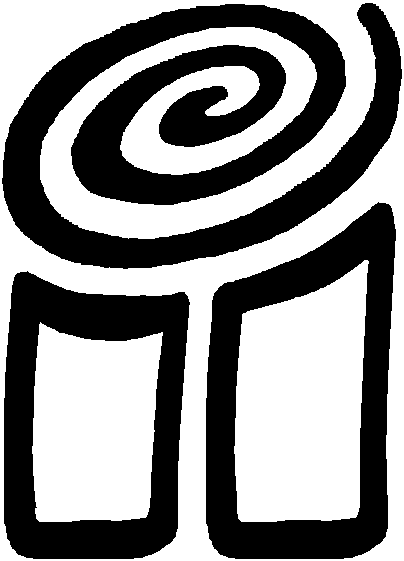 ZÁKLADNÍ  ŠKOLA  BRNO, TUHÁČKOVA  25, příspěvková organizace617 00 BRNO	IČO: 708 67 917Tel: 545 221 173E-mail :  info@zstuhackova.cz               www.zstuhackova.cz0.7:00 – 7: 451.8:00 - 8:452.8:55 - 9:403.10:00 - 10:454.10:55 - 11:405.11:50 - 12:35  6.      12:45 – 13:30  7.      14:00 – 14:45  8.      14:55 – 15:40známka Kompetence k učení, zvládnutí učiva Kompetence k učení,úroveň myšlení Kompetence komunikační, úroveň vyjadřování Kompetence k řešení problémů, aplikace vědomostí  Kompetence sociální, občanské, úroveň ovládnutí 1 bezpečně ovládá Pohotový, bystrý, dobře chápe souvislosti Výstižné, přesné vyjadřování Spolehlivě užívá vědomostí a dovedností, pracuje samostatně, přesně a s jistotou Aktivní, učí se svědomitě a se zájmem 2 ovládá Uvažuje celkem samostatně Celkem výstižná, ne dost přesná Užívá vědomosti a dovednosti při řešení úkolů, dopouští se jen menších chyb Učí se svědomitě 3 v podstatě ovládá Menší samostatnost  v myšlení Vyjadřuje se s potížemi Úkoly řeší s pomoci učitele,s pomocí odstraňuje své chyby K učení a práci potřebuje větších podnětů 4 ovládá jen částečně, značné mezery ve vědomostech Myšlení nesamostatné Vyjadřuje se se značnými potížemi Dělá podstatné chyby, nesnadno je překonává Malý zájem o učení, potřebuje pobídky a pomoc 5 neovládá Na návodné otázky odpovídá nesprávně I na návodné otázky odpovídá nesprávně Praktické úkoly nedovede splnit ani s pomocí učitele Veškerá pomoc a pobízení učitele jsou neúčinné 